ALLEGATO 1.BDichiarazione sostitutiva per la concessione di aiuti in «de minimis», ai sensi dell'art. 47 del decreto delPresidente della Repubblica 28 dicembre 2000, n. 445(Testo unico delle disposizioni legislative e regolamentari in materia di documentazione amministrativa)Il sottoscritto: ______________________________________________________________________________In qualità di titolare/legale rappresentante dell’impresa: _____________________________________________In relazione a quanto previsto dall’Avviso Pubblico “Modalità e criteri per la concessione di contributi a fondo perduto per il Restauro e la Digitalizzazione delle opere cinematografiche e audiovisive- annualità 2023”Per la concessione di aiuti in regime di «de minimis» di cui al Regolamento (UE) n. di cui al Regolamento (UE) n. 1407/2013 della Commissione del 18 dicembre 2013 (pubblicato sulla Gazzetta ufficiale dell’Unione europea n. L 352 del 24.12.2013CONSAPEVOLE delle responsabilità anche penali assunte in caso di rilascio di dichiarazioni mendaci, formazione di atti falsi e loro uso, e della conseguente decadenza dai benefici concessi sulla base di una dichiarazione non veritiera, ai sensi degli articoli 75 e 76 del decreto del Presidente della Repubblica 28 dicembre 2000, n. 445 (Testo unico delle disposizioni legislative e regolamentari in materia di documentazione amministrativa),DICHIARASezione A – Natura dell’impresa Che l’impresa non è controllata né controlla, direttamente o indirettamente, altre imprese.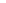 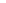 Che l’impresa controlla, anche indirettamente, le imprese seguenti aventi sede legale in Italia:Che l’impresa è controllata, anche indirettamente, dalle imprese seguenti aventi sede legale o unità operativa in Italia:Sezione B - Rispetto del massimaleChe l’esercizio  finanziario  (anno  fiscale)  dell’impresa  rappresentata  inizia  il  ___________ e termina il _____________2.1 Che all’impresa rappresentata NON È STATO CONCESSO nell’esercizio finanziario corrente e nei due esercizi finanziari precedenti alcun aiuto «de minimis», tenuto conto anche delle disposizioni relative a fusioni/acquisizioni o scissioni;2.2 Che all’impresa rappresentata SONO STATI CONCESSI nell’esercizio finanziario corrente e nei due esercizi finanziari precedenti i seguenti aiuti «de minimis», tenuto conto anche delle disposizioni relative a fusioni/acquisizioni o scissioni:Località e data ……………FIRMA DIGITALE DEL LEGALE RAPPRESENTANTESEZIONE 1 – Anagrafica richiedenteSEZIONE 1 – Anagrafica richiedenteSEZIONE 1 – Anagrafica richiedenteSEZIONE 1 – Anagrafica richiedenteSEZIONE 1 – Anagrafica richiedenteSEZIONE 1 – Anagrafica richiedenteSEZIONE 1 – Anagrafica richiedenteTitolare / legalerappresentantedell’impresaNome e cognomeNome e cognomeNata/o ilNel Comune diNel Comune diProv.Titolare / legalerappresentantedell’impresaTitolare / legalerappresentantedell’impresaComune di residenzaCapViaVian.Prov.Titolare / legalerappresentantedell’impresaSEZIONE 2 – Anagrafica impresaSEZIONE 2 – Anagrafica impresaSEZIONE 2 – Anagrafica impresaSEZIONE 2 – Anagrafica impresaSEZIONE 2 – Anagrafica impresaSEZIONE 2 – Anagrafica impresaImpresaDenominazione/Ragione sociale dell’impresaDenominazione/Ragione sociale dell’impresaForma giuridicaForma giuridicaForma giuridicaImpresaSede LegaleComuneCapVian.Prov.Sede LegaleDati impresaCodice fiscaleCodice fiscalePartita IVAPartita IVAPartita IVADati impresaAnagrafica impresa controllataAnagrafica impresa controllataAnagrafica impresa controllataAnagrafica impresa controllataAnagrafica impresa controllataAnagrafica impresa controllataImpresaDenominazione/Ragione sociale dell’impresaDenominazione/Ragione sociale dell’impresaForma giuridicaForma giuridicaForma giuridicaImpresaSede LegaleComuneCapVian.Prov.Sede LegaleDati impresaCodice fiscaleCodice fiscalePartita IVAPartita IVAPartita IVADati impresaAnagrafica dell’impresa che esercita il controllo sulla richiedenteAnagrafica dell’impresa che esercita il controllo sulla richiedenteAnagrafica dell’impresa che esercita il controllo sulla richiedenteAnagrafica dell’impresa che esercita il controllo sulla richiedenteAnagrafica dell’impresa che esercita il controllo sulla richiedenteAnagrafica dell’impresa che esercita il controllo sulla richiedenteImpresaDenominazione/Ragione sociale dell’impresaDenominazione/Ragione sociale dell’impresaForma giuridicaForma giuridicaForma giuridicaImpresaSede LegaleComuneCapVian.Prov.Sede LegaleDati impresaCodice fiscaleCodice fiscalePartita IVAPartita IVAPartita IVADati impresaImpresa cui è stato concesso il de minimisEnte concedenteProvvedimento di concessione e dataReg. UE de minimsImporto aiuto de minimisImporto aiuto de minimisConcessoEffettivo1234Totale